МИНИСТЕРСТВО ПРОСВЕЩЕНИЯ РОССИЙСКОЙ ФЕДЕРАЦИИ‌Министерство образования Тверской области‌‌ ‌Администрация ЗАТО Солнечный‌​МКОУ СОШ ЗАТО Солнечный‌РАБОЧАЯ ПРОГРАММАучебного предмета «Русский язык» для обучающихся 7 класса                                                                                     п. Солнечный‌ 2023‌​Планируемые результатыЛичностные и метапредметные результаты:овладение речевой деятельностью в разных ее видах (чтение, письмо, говорение, слушание);формирование орфографических и пунктуационных навыков, речевых умений, обеспечивающих восприятие, воспроизведение и создание высказываний в устной и письменной форме;обогащение словарного запаса, умение пользоваться словарями разных типов;формирование орфографических умений и навыков;развитие устной и письменной речи;овладение навыками грамотного письма;2.СОДЕРЖАНИЕ ПРЕДМЕТА «РУССКИЙ ЯЗЫК» В 7 КЛАССЕПовторение.Звуки и буквы. Текст.Гласные и согласные звуки. Согласные твёрдые и мягкие. Правописание Ь и Ъ знаков. Обозначение мягкости согласных с помощью Ь.Предложение. Главные и второстепенные члены предложения. Распространённые и нераспространённые предложения. Сложное предложение. Простое предложение с союзами и, а, но. Распространённые и нераспространённые предложения. Сложное предложение с союзами и, а, но.Слово. Состав слова. Текст.Состав слова. Корень, приставка, суффикс, окончание. Безударные гласные в корне слова. Гласные и согласные в приставках. Непроизносимые согласные в корне слова. Правописание звонких и глухих согласных в корне слова и др.Части речи. Текст.Имя существительное.Имя существительное как часть речи. Род, число, падеж. Имена существительные собственные и нарицательные. Имена существительные одушевлённые и неодушевлённые. Склонение имён существительных в единственном числе. Правописание падежных окончаний существительных 1 – го склонения. Правописание Ь у существительных мужского и женского рода.Имя прилагательное.Согласование имён прилагательных с именами существительными. Имя прилагательное как часть речи. Безударное падежное окончание имён прилагательных. Склонение имён прилагательных мужского и среднего рода. Склонение имён прилагательных женского рода. Склонение имён прилагательных множественного числа. Правописание падежных окончаний имён прилагательных множественного числа.Местоимение.Местоимение как часть речи. Личные местоимения 1, 2, 3-го лицаЛичные местоимения множественного числа. Склонение и правописание местоимений единственного и множественного числа. Правописание буквы Н в местоимениях 3 – го лица после предлогов. Личные местоимения 2 – го лица. Личные местоимения 3 – го лица. Раздельное написание предлогов с местоимениями. Личные местоимения 1 – го лица.Глагол.Время глагола. Настоящее время глагола. Глагол как часть речи.Изменение глаголов по числам. Изменение глаголов прошедшего времени по родам и числам. Изменение глаголов прошедшего времени во множественном числе. Правописание частицы НЕ с глаголами. Изменение глаголов по лицам. Правописание -ся, -сь в глаголах. Правописание личных окончаний глаголов во 2 – м лице единственного числа. Правописание окончаний глаголов. Правописание глаголов в 3 – ем лице. Правописание -тся, -ться в глаголах.Предложение. Текст.Простое предложение с однородными членами. Простое и сложное предложение. Однородные члены предложения с повторяющимся союзом И. Сложное предложение. Употребление союзов в сложном предложении. Обращение. Знаки препинания при обращении.3.ТЕМАТИЧЕСКОЕ ПЛАНИРОВАНИЕ.«РУССКИЙ ЯЗЫК». 7 КЛАССКАЛЕНДАРНО-ТЕМАТИЧЕСКОЕ ПЛАНИРОВАНИЕ .    « РУССКИЙ ЯЗЫК».  7 класс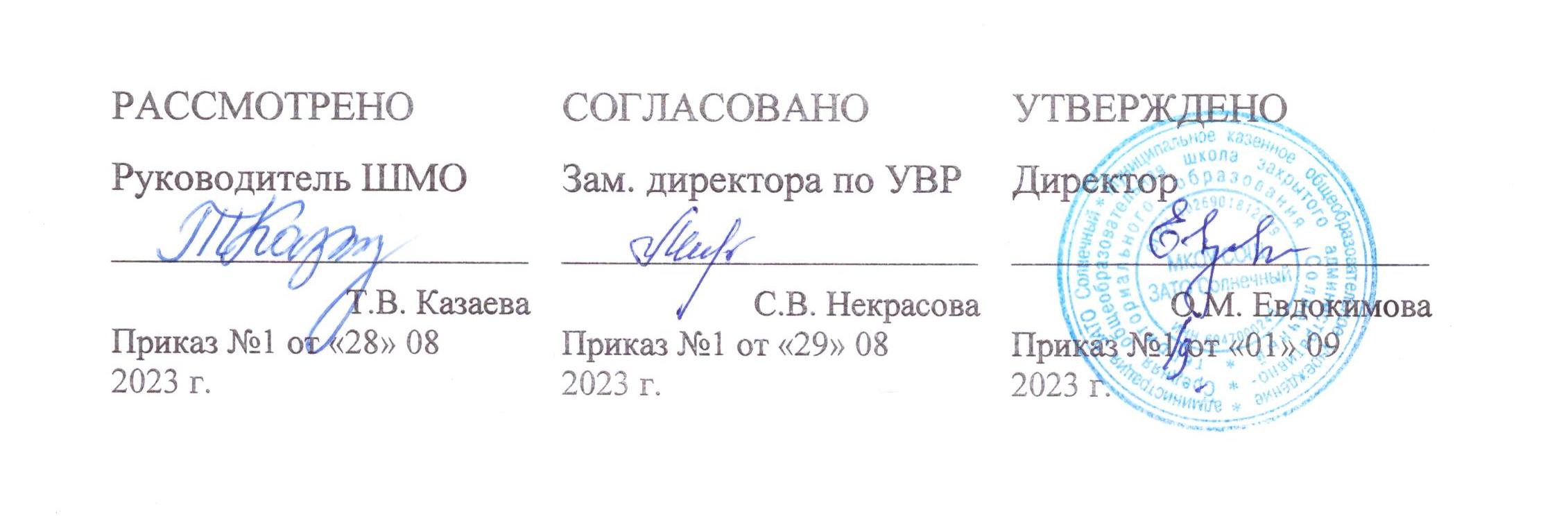 № п/пРаздел предмета (курса)Кол-во часов на раздел1.Повторение.Звуки и буквы. Текст.Гласные и согласные звуки. Согласные твёрдые и мягкие. Правописание Ь и Ъ знаков. Обозначение мягкости согласных с помощью Ь.Предложение. Главные и второстепенные члены предложения. Распространённые и нераспространённые предложения. Сложное предложение. Простое предложение с союзами и, а, но. Распространённые и нераспространённые предложения. Сложное предложение с союзами и, а, но.18 ч.2.Слово. Состав слова. Текст.Состав слова. Корень, приставка, суффикс, окончание. Безударные гласные в корне слова. Гласные и согласные в приставках. Непроизносимые согласные в корне слова. Правописание звонких и глухих согласных в корне слова и др.20 ч.4.Части речи. Текст.Имя существительное.Имя существительное как часть речи. Род, число, падеж. Имена существительные собственные и нарицательные. Имена существительные одушевлённые и неодушевлённые. Склонение имён существительных в единственном числе. Правописание падежных окончаний существительных 1 – го склонения. Правописание Ь у существительных мужского и женского рода.Имя прилагательное.Согласование имён прилагательных с именами существительными. Имя прилагательное как часть речи. Безударное падежное окончание имён прилагательных. Склонение имён прилагательных мужского и среднего рода. Склонение имён прилагательных женского рода. Склонение имён прилагательных множественного числа. Правописание падежных окончаний имён прилагательных множественного числа.Местоимение.Местоимение как часть речи. Личные местоимения 1, 2, 3-го лицаЛичные местоимения множественного числа. Склонение и правописание местоимений единственного и множественного числа. Правописание буквы Н в местоимениях 3 – го лица после предлогов. Личные местоимения 2 – го лица. Личные местоимения 3 – го лица. Раздельное написание предлогов с местоимениями. Личные местоимения 1 – го лица.Глагол.Время глагола. Настоящее время глагола. Глагол как часть речи.Изменение глаголов по числам. Изменение глаголов прошедшего времени по родам и числам. Изменение глаголов прошедшего времени во множественном числе. Правописание частицы НЕ с глаголами. Изменение глаголов по лицам. Правописание -ся, -сь в глаголах. Правописание личных окончаний глаголов во 2 – м лице единственного числа. Правописание окончаний глаголов. Правописание глаголов в 3 – ем лице. Правописание -тся, -ться в глаголах.72ч.5.Предложение. Текст.Простое предложение с однородными членами. Простое и сложное предложение. Однородные члены предложения с повторяющимся союзом И. Сложное предложение. Употребление союзов в сложном предложении. Обращение. Знаки препинания при обращении.14ч.6.Повторение.Предложение. Главные и второстепенные члены предложения. Состав слова. Правописание гласных и согласных в корне слова. Части речи. Правописание падежных окончаний имён существительных. Склонение личных местоимений. Правописание глаголов. Простое предложение. Сложное предложение.12 ч.ИТОГО: 136 ч.ИТОГО: 136 ч.ИТОГО: 136 ч.№п/п            Дата            ДатаТема урокаКоличество часовХарактеристика основной деятельности учащихся№п/пПланФакт Тема урокаКоличество часовХарактеристика основной деятельности учащихсяПовторение ( 18 ч)Звуки и буквы. ТекстПовторение ( 18 ч)Звуки и буквы. ТекстПовторение ( 18 ч)Звуки и буквы. ТекстПовторение ( 18 ч)Звуки и буквы. ТекстПовторение ( 18 ч)Звуки и буквы. ТекстПовторение ( 18 ч)Звуки и буквы. Текст1Алфавит. Гласные и согласные звуки и буквы12Разделительный мягкий и твёрдый знаки1Вспомнить, в каких случаях пишется разделительный мягкий и твёрдый знаки. Найти сходство и различия в случаях их написания в словах. Доказать это на примерах.3Правописание безударных гласных в словах1Восстановить в памяти правила написания безударных  гласных 4Правописание звонких и глухих согласных в словах1Восстановить в памяти правила написания  парных согласных в словах.5-6Звуки и буквы. Закрепление знаний.2Предложение. Текст  Предложение. Текст  Предложение. Текст  Предложение. Текст  Предложение. Текст  Предложение. Текст  7Предложения нераспространённые и распространённые1Объяснить, чем похожи и чем различаются предложения нераспространённые и распространённые. Привести примеры таких предложений. Тренироваться в распространении предложений с помощью вопросов8Однородные члены предложения1Вспомнить и дополнить определение однородных членов предложения. 9Распространение предложений однородными членами1Тренироваться в распространении предложений однородными членами.10-11Составление предложений с однородными членами2. Использовать данные однородные члены в составлении предложений с опорой на сюжетные картинки и без них.12Текст. Подтверждение основной мысли текста фактами113Обращение. Его место в предложении1Вспомнить, какие слова называются обращением, с какой интонацией они произносятся, как выделяются в письменной речи. 14Употребление обращения в диалоге1Тренироваться в использовании обращений в диалогах15-16Предложение. Закрепление знаний.217-18Деловое письмо. Адрес2Восстановить в памяти все ранее полученные знания об адресе. Пополнить тематический словарь новыми словами. Анализировать записанные адреса, находить и исправлять в них допущенные ошибки. Прочитать любопытную историю о забытой тросточке и обсудить с одноклассниками вопрос о том, почему почта приняла посылку без адресаСостав слова. Текст ( 20 ч)Состав слова. Текст ( 20 ч)Состав слова. Текст ( 20 ч)Состав слова. Текст ( 20 ч)Состав слова. Текст ( 20 ч)Состав слова. Текст ( 20 ч)19Корень. Однокоренные слова1Рассмотреть схемы состава слов и сказать, какие части входят в состав слов. Дополнить данное определение однокоренных слов. 20Приставка1Находить и правильно выделять значком приставку21Суффикс1Находить и правильно выделять значком суффикс 22Окончание1Находить и правильно выделять значком окончание в слове.    Правописание гласных и согласных в корне    Правописание гласных и согласных в корне    Правописание гласных и согласных в корне    Правописание гласных и согласных в корне    Правописание гласных и согласных в корне    Правописание гласных и согласных в корне23Безударные гласные в корне1Закреплять умение объяснять правила проверки безударных гласных . 24Звонкие и глухие согласные в корне1Закреплять умение объяснять правила проверки парных звонких и глухих согласных в корне.25-26Правописание в корне. Закрепление знаний2Закреплять умение объяснять правила проверки безударных гласных и парных звонких и глухих согласных в корне.Правописание приставокПравописание приставокПравописание приставокПравописание приставокПравописание приставокПравописание приставок27Гласные и согласные в приставках1Дифференцировать приставки с гласными о, а, е. Соблюдать правило записи данных приставок независимо от произношения28Разделительный твёрдый знак после приставок129Правописание в корне и приставке. Закрепление знаний1Дополнить правило написания разделительного мягкого знака после приставок, подкрепляя данное правило чёткой артикуляцией и примерами.Сложные словаСложные словаСложные словаСложные словаСложные словаСложные слова30Знакомство со сложными словами1Познакомиться со сложными словами и способом их образования. 31Правописание сложных слов1Познакомиться со сложными словами и способом их образования.32Образование сложных слов1Накапливать словарь сложных слов, учиться объяснять их лексическое значение. Выучить правило правописания соединительных гласных в сложных словах. Потренироваться в образовании сложных слов из заданных частей и соединительных гласных33-34Состав слова. Закрепление знаний2Учиться обобщать свои знания о правописании в разных частях слова.35-36Изложение повествовательного текста с предварительным анализом237-38Деловое письмо. Контрольный диктантпо теме: «Состав слова»2Прочитать интересные сведения о поздравительных открытках и поделиться своими впечатлениями с одноклассниками. Пополнить тематический словарь названиями праздников. Заполнить календарь памятных дат. Потренироваться в написании разных по тематике поздравлений, используя для этого приведённую таблицу конкретных примеров обращений, поздравлений, пожеланий и подписейЧасти речи. Текст (2  ч)                                Части речи. Текст (2  ч)                                Части речи. Текст (2  ч)                                Части речи. Текст (2  ч)                                Части речи. Текст (2  ч)                                Части речи. Текст (2  ч)                                39Различение частей речи1Тренироваться в составлении словосочетаний, используя в них указанные части речи.40Образование одних частей речи от других1Подбирать ряд однокоренных слов, состоящих из разных частей речи. Учиться объяснять значение слов, заменяя данные прилагательные сочетаниями глаголов с существительными.Существительное ( 26 ч)Существительное ( 26 ч)Существительное ( 26 ч)Существительное ( 26 ч)Существительное ( 26 ч)Существительное ( 26 ч)41Значение существительных в речи1Закреплять умение сравнивать один предмет с другим, используя существительные. 42Использование существительных для сравнения одного предмета с другим1Закреплять умение сравнивать один предмет с другим, используя существительные. 43Род и число существительных1Определять род и число существительных.44Различение существительных мужского и женского рода с шипящей на конце1Познакомиться с существительными мужского и женского рода с шипящей на конце. Запомнить правило написания  мягкого знака после шипящих, основанного на различении рода существительных. Накопить словарь  данных существительных45Правописание существительных с шипящей на конце1Познакомиться с существительными мужского и женского рода с шипящей на конце. Запомнить правило написания  мягкого знака после шипящих, основанного на различении рода существительных. Накопить словарь  данных существительныхТри склонения существительных в единственном числеТри склонения существительных в единственном числеТри склонения существительных в единственном числеТри склонения существительных в единственном числеТри склонения существительных в единственном числе46Существительные 1-го склонения1Восстановить в памяти названия падежей существительных и вопросы, на которые отвечает каждый падеж. Познакомить с тремя склонениями существительных. Учиться определять склонение существительных по начальной форме, учитывая род существительных и окончания. Тренироваться в различении существительных 1склонения.47Определение склонения существительных по начальной форме1Учиться определять склонение существительных по начальной форме, учитывая род существительных и окончания. 48Существительные 2-го склонения1Восстановить в памяти названия падежей существительных и вопросы, на которые отвечает каждый падеж. Познакомить с тремя склонениями существительных. Учиться определять склонение существительных по начальной форме, учитывая род существительных и окончания. Тренироваться в различении существительных 2-го склонения.49Существительные 3-го склонения1Восстановить в памяти названия падежей существительных и вопросы, на которые отвечает каждый падеж. Познакомить с тремя склонениями существительных. Учиться определять склонение существительных по начальной форме, учитывая род существительных и окончания. Тренироваться в различении существительных  3-го склонения.50Различение существительных 1, 2 и 3-го склонений1Тренироваться в различении существительных 1, 2 и 3-го склонений1-е склонение существительных в единственном числе1-е склонение существительных в единственном числе1-е склонение существительных в единственном числе1-е склонение существительных в единственном числе1-е склонение существительных в единственном числе1-е склонение существительных в единственном числе51Ударные и безударные окончания существительных 1-го склонения1Сравнивать ударные и безударные падежные окончания существительных. Сделать вывод о правописании безударных окончаний существительных каждого склонения. 52Замена существительных с ударным окончанием существительными с безударным окончанием1Учиться проверять безударные падежные окончания существительных способом подстановки проверочных слов53Правописание безударных падежных окончаний существительных 1-го склонения1Сравнивать ударные и безударные падежные окончания существительных. Сделать вывод о правописании безударных окончаний существительных каждого склонения.2-е склонение существительных в единственном числе2-е склонение существительных в единственном числе2-е склонение существительных в единственном числе2-е склонение существительных в единственном числе2-е склонение существительных в единственном числе2-е склонение существительных в единственном числе54Ударные и безударные окончания существительных 2-го склонения1Сравнивать ударные и безударные падежные окончания существительных. Сделать вывод о правописании безударных окончаний существительных каждого склонения.55Правописание безударных падежных окончаний существительных 2-го склонения1Сравнивать ударные и безударные падежные окончания существительных. Сделать вывод о правописании безударных окончаний существительных каждого склонения.3-е склонение существительных в единственном числе3-е склонение существительных в единственном числе3-е склонение существительных в единственном числе3-е склонение существительных в единственном числе3-е склонение существительных в единственном числе3-е склонение существительных в единственном числе56Ударные и безударные окончания существительных 3-го склонения1Сравнивать ударные и безударные падежные окончания существительных. Сделать вывод о правописании безударных окончаний существительных каждого склонения.57Правописание безударных падежных окончаний существительных 3-го склонения1Сравнивать ударные и безударные падежные окончания существительных. Сделать вывод о правописании безударных окончаний существительных каждого склонения.58Текст. Установление последовательности фактов в тексте1Находить в повествовательном тексте диалог и сочинять конец диалога.     Учиться доказывать необходимость устанавливать последовательность описанных в тексте фактов. 59-60Склонение существительных в единственном числе. Закрепление знаний2Тренироваться в различении существительных 1, 2-го и 3 склонений.61-62Существительное. Закрепление знанийКонтрольный диктант по теме: «Имя существительное»263-64Деловое письмо. Записка2Восстановить в памяти план записки. Пополнить тематический словарь. Определять основное содержание записки. Использовать содержание прочитанных стихотворений для написания записок от имени литературного героя65-66Сочинение по данному плану и опорным словам2Прилагательное( 16 ч.)Прилагательное( 16 ч.)Прилагательное( 16 ч.)Прилагательное( 16 ч.)Прилагательное( 16 ч.)Прилагательное( 16 ч.)67Значение прилагательных в речи1Обогащать словарь прилагательными, описывающими внешность человека. 68Описание предмета и его частей1Обогащать словарь прилагательными, описывающими внешность человека.69Использование прилагательных для сравнения предметов1 Использовать прилагательные для сравнения предметов70Словосочетания с прилагательными1Учиться объяснять понятие согласования прилагательных с существительным, опираясь на данные примеры и схемы окончаний прилагательных.71Согласование прилагательного с существительным в роде и числе1Учиться объяснять понятие согласования прилагательных с существительным, опираясь на данные примеры и схемы окончаний прилагательных.72Различение окончаний прилагательных в единственном и множественном числе1Различать окончания прилагательных в единственном и множественном числе.Склонение прилагательных мужского и среднего родаСклонение прилагательных мужского и среднего родаСклонение прилагательных мужского и среднего родаСклонение прилагательных мужского и среднего родаСклонение прилагательных мужского и среднего родаСклонение прилагательных мужского и среднего рода73Постановка вопросов от существительного к прилагательному в разных падежах1Повторить правописание падежных окончаний прилагательных мужского и среднего рода и сделать вывод о соответствии окончания прилагательного окончанию вопроса.74Наблюдение за окончаниями вопросов и окончаниями прилагательных1Понаблюдать за изменением прилагательных женского рода по падежам, опираясь на таблицу склонения. Тренироваться в постановке вопросов от существительных к прилагательным в разных падежах. 75Правописание падежных окончаний прилагательных мужского и среднего рода1Тренироваться в постановке вопросов от существительных к прилагательным в разных падежах.Склонение прилагательных женского родаСклонение прилагательных женского родаСклонение прилагательных женского родаСклонение прилагательных женского родаСклонение прилагательных женского родаСклонение прилагательных женского рода76Изменение прилагательных женского рода по падежам1Опираясь на прошлый опыт работы с прилагательными мужского и среднего рода, сделать вывод о соответствии падежных окончаний прилагательных женского рода окончаниям вопросов.77Постановка вопросов от существительных к прилагательным в разных падежах1Тренироваться в постановке вопросов от существительных к прилагательным в разных падежах.78Наблюдение за окончаниями вопросов и окончаниями прилагательных1Опираясь на прошлый опыт работы с прилагательными мужского и среднего рода, сделать вывод о соответствии падежных окончаний прилагательных женского рода окончаниям вопросов.79Правописание падежных окончаний прилагательных женского рода1Опираясь на прошлый опыт работы с прилагательными мужского и среднего рода, сделать вывод о соответствии падежных окончаний прилагательных женского рода окончаниям вопросов.80Правописание падежных окончаний прилагательных в единственном числе1    Тренироваться в правописании падежных окончаний прилагательных в единственном числе81-82Прилагательное. Закрепление знаний. Тест по теме: «Имя прилагательное»2Обогащать словарь прилагательнымиГлагол ( 19ч)Глагол ( 19ч)Глагол ( 19ч)Глагол ( 19ч)Глагол ( 19ч)Глагол ( 19ч)83Значение глаголов в речи1Восстановить в памяти определение глагола как части речи. 84Использование глаголов для сравнения предметов1Учиться использовать глаголы для сравнения предметов.Время и число глаголовВремя и число глаголовВремя и число глаголовВремя и число глаголовВремя и число глаголовВремя и число глаголов85Различение глаголов по временам1Отрабатывать умение различать глаголы по временам, изменять их по числам, ставить вопросы к глаголам.86Изменение глаголов по временам1Отрабатывать умение различать глаголы по временам, изменять их по числам, ставить вопросы к глаголам.87Различение глаголов по числам1Отрабатывать умение  изменять их по числам,88Изменение глаголов по числам1Отрабатывать умение различать  изменять их по числам,89Изменение глаголов в прошедшем времени по родам1Учиться различать окончания женского рода у глаголов в прошедшем времени, приводить примеры этих  различий.90Различение окончаний женского и среднего рода у глаголов в прошедшем времени1Учиться различать окончания женского и среднего рода у глаголов в прошедшем времени, приводить примеры этих  различий.91Время и число глаголов. Закрепление знаний1Отрабатывать умение различать глаголы по временам, изменять их по числам, ставить вопросы к глаголам.92Текст. Составной план текста1Неопределённая форма глаголаНеопределённая форма глаголаНеопределённая форма глаголаНеопределённая форма глаголаНеопределённая форма глаголаНеопределённая форма глагола93Понятие о неопределённой форме глагола1Познакомиться с понятием неопределённой формы глагола. Использовать уже известный способ подстановки вопроса к глаголу для проверки написания мягкого знака. Тренироваться в постановке глаголов в неопределённую форму94Правописание глаголов в неопределённой форме1Познакомиться с понятием неопределённой формы глагола. Использовать уже известный способ подстановки вопроса к глаголу для проверки написания мягкого знака. Тренироваться в постановке глаголов в неопределённую форму95Постановка глаголов в неопределённую форму1Познакомиться с понятием неопределённой формы глагола. Использовать уже известный способ подстановки вопроса к глаголу для проверки написания мягкого знака. Тренироваться в постановке глаголов в неопределённую формуЧастица не с глаголамиЧастица не с глаголамиЧастица не с глаголамиЧастица не с глаголамиЧастица не с глаголамиЧастица не с глаголами96Использование частицы не в значении отрицания1Использовать частицу не с глаголами в речи участников диалога.  97Наблюдение за правописанием частицы не с глаголами1Использовать частицу не с глаголами в речи участников диалога.  98Правописание частицы не с глаголами1Использовать частицу не с глаголами в речи участников диалога.  99-100Глагол. Закрепление знаний. Контрольные вопросы и задания2Восстановить в памяти определение глагола как части речи.101Контрольный диктант по теме: «Глагол»1Познакомиться с составным планом текста, уметь объяснить его значимость, показав на конкретном примере.    Тренироваться в правильном оформлении писем. Учиться задавать вопросы адресату. Пополнять тематический словарь. Прочитать текст о Всемирном дне почты и поделиться интересными сведениями с одноклассникамиМестоимение( 10ч)Местоимение( 10ч)Местоимение( 10ч)Местоимение( 10ч)Местоимение( 10ч)Местоимение( 10ч)102Личные местоимения1Познакомиться с частью речи, которая указывает на предметы, но не называет их. Учиться выбирать из предложения слова, которые указывают на предмет (местоимения) и названия самих предметов (существительные). Потренироваться в замене местоимений существительными в предложении.103Значение личных местоимений в речи1Познакомиться с частью речи, которая указывает на предметы, но не называет их. Учиться выбирать из предложения слова, которые указывают на предмет (местоимения) и названия самих предметов (существительные). Потренироваться в замене местоимений существительными в предложении.Лицо и число местоименийЛицо и число местоименийЛицо и число местоименийЛицо и число местоименийЛицо и число местоименийЛицо и число местоимений104Местоимения 1-го лица1Учиться различать местоимения 1 лица105Местоимения 2-го лица1Учиться различать местоимения 2 лица106Местоимения 3-го лица1Учиться различать местоимения  3-го лица107Изменение местоимений 3-го лица единственного числа по родам1Потренироваться в изменении местоимений 3-го лица единственного числа по родам.108Различение местоимений по лицам и числам1Учиться различать местоимения 1, 2 и 3-го лица.109Личные местоимения. Закрепление знаний. 1Учиться выбирать из предложения слова, которые указывают на предмет (местоимения) и названия самих предметов (существительные). Потренироваться в замене местоимений существительными в предложении.110-111Изложение рассказа по началу и опорным словам2Дополнить текст недостающими фактами, указанными в плане. Использовать для этого предложения с  местоимениямиПредложение ( 13 ч)Предложение ( 13 ч)Предложение ( 13 ч)Предложение ( 13 ч)Предложение ( 13 ч)Предложение ( 13 ч)Простое предложениеПростое предложениеПростое предложениеПростое предложениеПростое предложениеПростое предложение112Однородные члены предложения без союза и с союзом и1Вспомнить, какие члены предложения называются однородными и с какой интонацией они произносятся.113Однородные члены предложения с союзами а, но1Познакомиться с однородными членами предложения, соединёнными союзами  а, но.114Однородные члены предложения с союзами и, а, но1Познакомиться с однородными членами предложения, соединёнными союзами  и, а, но.115Однородные члены предложения с союзами и, а, но1Познакомиться с однородными членами предложения, соединёнными союзами  и,а, но.116Знаки препинания при обращении1Потренироваться в чтении обращений с особой звательной интонацией. Понаблюдать за местом обращения в предложении и выделении обращения при письме запятыми. Познакомиться с обращением, которое выделяется восклицательным знаком. Учиться использовать такие обращения в речи героев диалога117Простое предложение. Закрепление знаний1Сложное предложениеСложное предложениеСложное предложениеСложное предложениеСложное предложениеСложное предложение118Части сложного предложения1Познакомиться со сложным предложением. Сравнивать простое и сложное предложения. 119Знаки препинания в сложном предложении1Учиться разделять части сложного предложения при чтении голосом, а при письме запятой.120Составление сложных предложений1Тренироваться в составлении сложных предложений из данных частей, дополнять сложные предложения недостающей частью.121Простое и сложное предложения. Закрепление знаний. 1Сравнивать простое и сложное предложения.122-123Сочинение по серии картинок2Тренироваться в написании объявлений. Разнообразить тематику объявлений. Коллективно составить несколько объявлений, которые могли бы написать литературные герои124Итоговый контрольный диктант1Повторение( 12 ч)Повторение( 12 ч)Повторение( 12 ч)Повторение( 12 ч)Повторение( 12 ч)Повторение( 12 ч)125Состав слова1Рассмотреть схемы состава слов и сказать, какие части входят в состав слов. Дополнить данное определение однокоренных слов.126Правописание в приставке и корне1Дифференцировать приставки с гласными о, а, е. Соблюдать правило записи данных приставок независимо от произношения127-128Существительное1Повторять все о существительном128-129Прилагательное1Повторять все о прилагательном129-130Глагол1Повторять все о глаголе130-131Местоимение1Повторять все о местоимении132-136Деловое письмо. Объяснительная записка1Пополнить тематический словарь. Определять основное содержание запискиИТОГО: 136 часовИТОГО: 136 часовИТОГО: 136 часовИТОГО: 136 часовИТОГО: 136 часовИТОГО: 136 часов